家庭教育支援講座《親こみゅ》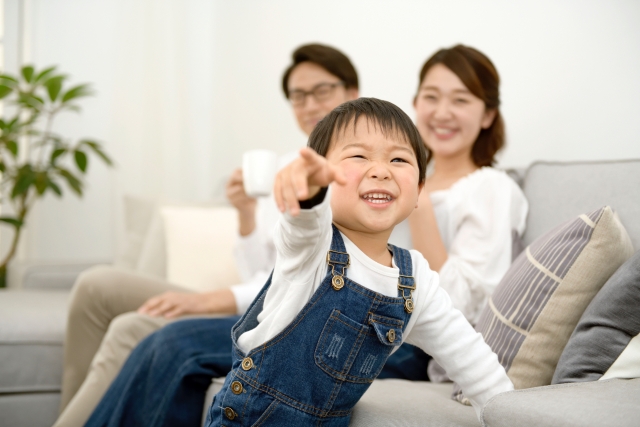 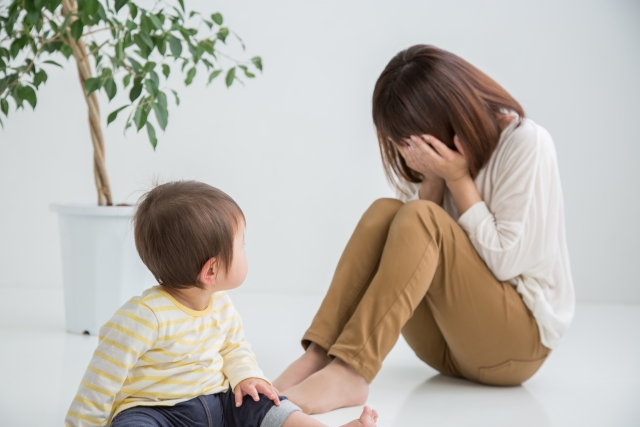 ◆日 時　　　平成３０年１０月２５日（木）　午前１０時００分～１２時００分◆演 題　　　『子どもを伸ばす！コミュニケーションとしつけ』◆講 師　　　教育コンサルタント ・ All About「幼児教育」ガイド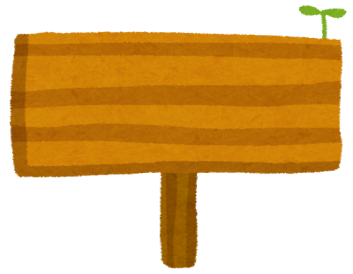 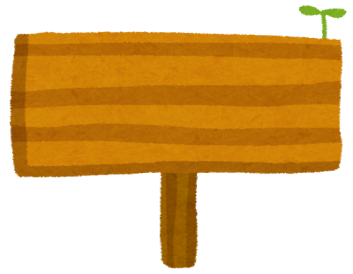 上野　緑子　氏家庭教育支援講座“親こみゅ”◆日 時　　平成３０年１０月２５日（木）　午前１０時００分～１２時００分◆場 所    有田市子育て世代活動支援センター　Waku Waku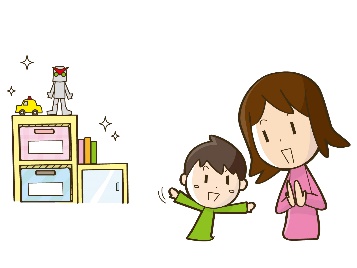 （有田市箕島２７番地　有田市文化福祉センター内）◆演 題　　「子どもを伸ばす！コミュニケーションとしつけ」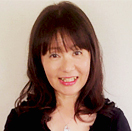 ◆対　象　　子育てに関心のある方（市外在住も可）　◆参加費　　５０円（お茶代）　◆申込み受付　　１０月２２日（月）までに、電話かメールまたは直接窓口で下記の内容をお伝えください。（定員：先着２０名）◆申込み先　教育委員会・子育て世代活動支援センターのどちらでもお申込み頂けます。　　　　　　☆有田市教育委員会 生涯学習課（有田市役所４階）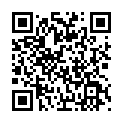 　　　　　　　　TEL   0737-83-1111（内線296）　　　　　　　　Mail　shogaigakushu@city.arida.lg.jp　⇒　　　　　　　☆有田市子育て世代活動支援センター　Waku Waku（有田市箕島２７番地　有田市文化福祉センター内）　　　　　　　　　TEL　 0737-83-1470　　※支援センターはメール受付を行っておりません。　 ◆その他　☆託児希望の方が多数の場合は、お受け出来ないこともあります。　　☆お話しの後、先生を交えて参加者の皆さんとのコミュニケーションタイムを予定しています。